Spree Cup der Veteranen 2018Zum 5. Mal trafen sich die Veteranen zum Wettkampf um das Jahr 2018 ausklingen zu lassen. Es waren Werfer aus Sachsen, Sachsen Anhalt, Brandenburg, Mecklenburg und natürlich aus Berlin dabei.Der Casting-Referent vom DAV Landesverband Berlin, Frank Börner, wünschte allen Teilnehmern einen guten Wettkampf und es möge jeder gewinnen, wenn nicht den Sieg, dann an Erfahrung. Peter Hässig (Schweiz), sandte herzliche Grüße und ein gutes Gelingen der Veranstaltung. Einen Kurzbesuch der Veranstaltung machte auch der ICSF Präsident und Vizepräsident des DAFV, Kurt Klamet.  Bei der Eröffnung wurden die Teilnehmer der Weltmeisterschaft, Olaf Ebeling und Ralf Stein, sowie der amtierende Weltmeister der Senioren 2, in den Disziplinen Gewicht Ziel und Präzision   Manfred Reiß begrüßt. Der Jüngste Teilnehmer Robin Stadler(9Jahre) startete in der Jugendklasse, die beim Turnier mit werfen dürfen,  er hat ja noch Zeit bei den Veteranen zu starten bis dahin weiter fleißig trainieren  , er konnte sich einmal ansehen , wie die Opis noch werfen können, sie waren alle in diesem Jahr bei der Deutschen Senioren Meisterschaft dabei und holten reichlich Medaillen, von daher ein hochrangiges Turnier. Aber wie überall gibt es Licht und Schatten, im Ablauf stockte es manchmal leicht, im Grunde kein Problem, wenn die Verständigung untereinander gut ist, der Fehler wurde erkannt, es fehlte an einer guten, lautstarken Verständigung , vom Castingreferenten Frank Börner, kam sofort , grünes Licht um dieses in Zukunft zu verhindern  . Eine gute, lautstarke Ansage schafft Ordnung !!!Sehr gute Leistungen gab es im Zielbereich, es wurden mehrfach 100 Punkte erreicht. Ich denke mit dem Finale der Altersklassen und anschließenden Finale aller Altersklassen, hat doch manch einer die Chance, ganz weit vorne zu landen. Für die Versorgung vor Ort sorgte Silvia und Gisela mit Kaffee und Gebäck, hier noch einmal Dank. Ein Dankeschön auch an den Förder-Verein Fußball, der auf dem Platz ein sehr gutes und preiswertes Imbiss Angebot zur Verfügung hatte. Wenn alle gute Leistungen zeigen, wird es auch belohnt mit einem herrlichen Herbst Wettertag den wir beim Wettkampf hatten. Vielleicht können solche Wettkämpfe die von der üblichen Austragungsweise abweichen, dazu beitragen, sich Gedanken zu machen, wie der Castingsport wieder attraktiver gemacht werden kann und der heutigen Zeit angepasst wird. Zum Schluss noch das leidige Thema Kampfrichter, ein Dauerbrenner, hier sollte doch mit Schulungen, nicht nur der Wettkampfordnung, sondern auch Bedienung der Geräte usw. wieder etwas mehr Aufmerksamkeit gewidmet werden. Eine sehr gute Leistung als Kampfrichter bot Gerad Sperling als Jugendlicher, weiter so. In diesem Sinne, bis zum 6. Spree-Pokal der Veteranen im 99 Jahr der Gründung des SC Borussia 2019.h.o.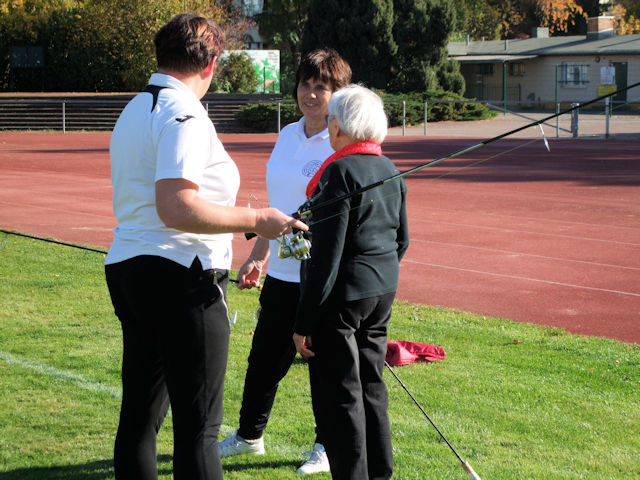 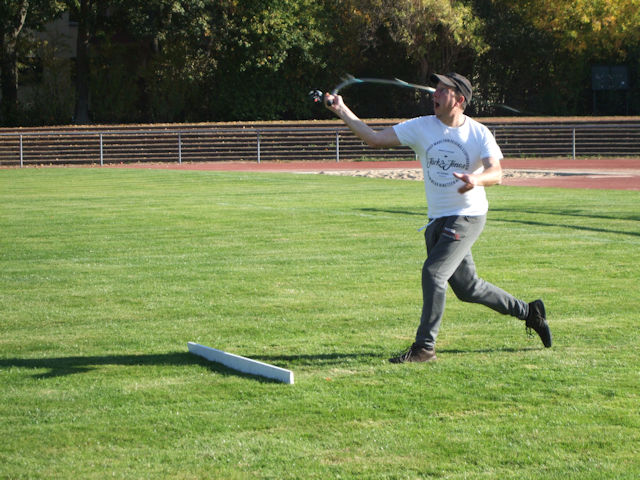 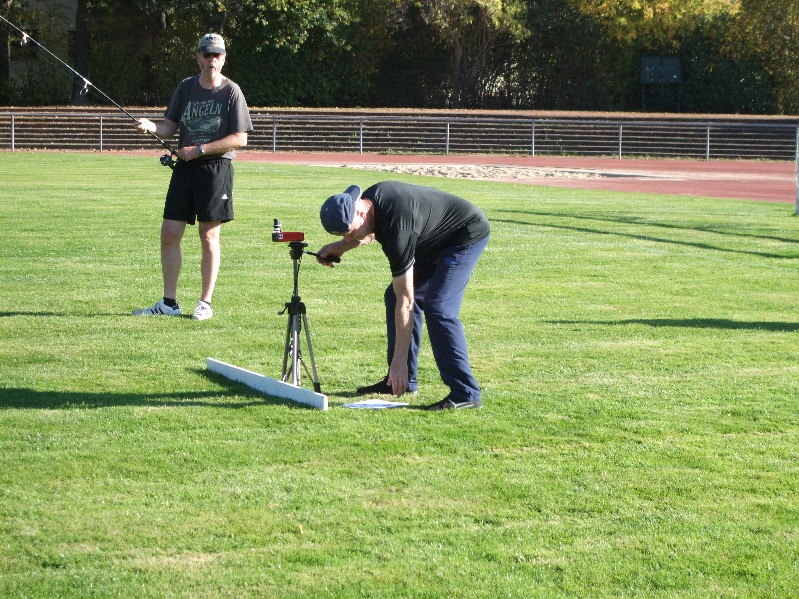 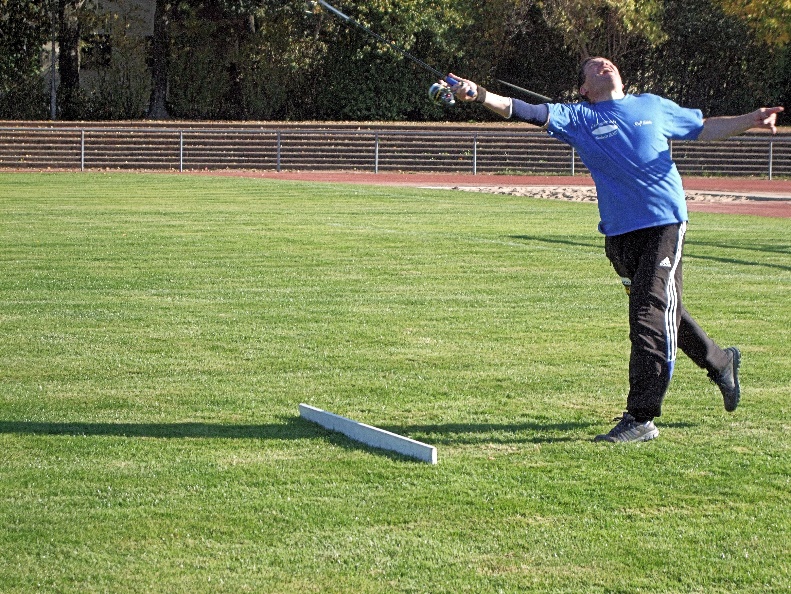 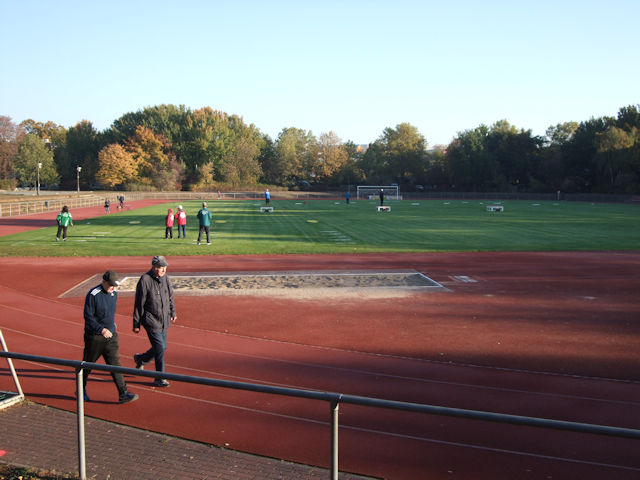 